Dit verscheen al bij MO* Magazine:https://www.mo.be/wereldblog/ik-ging-een-week-bij-de-farc-wonen-vredesduiven-ongelimiteerd-voedsel-en-een-verstoord Enkele foto’s: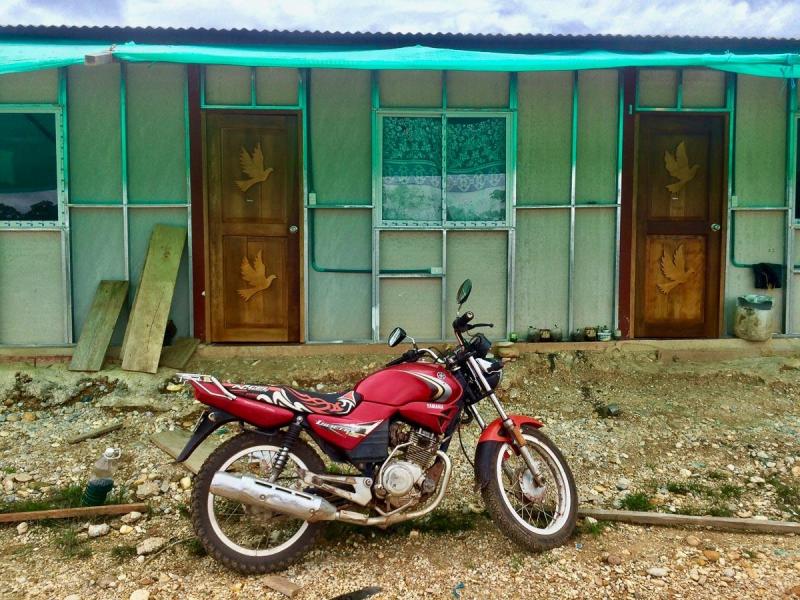 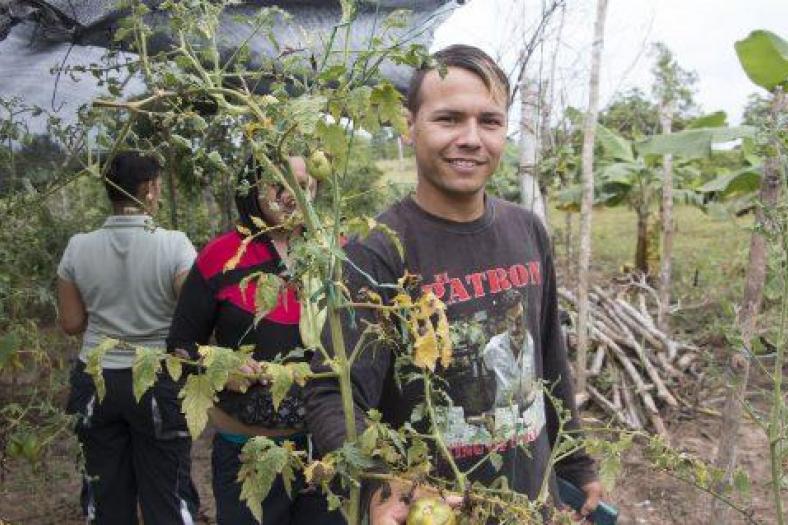 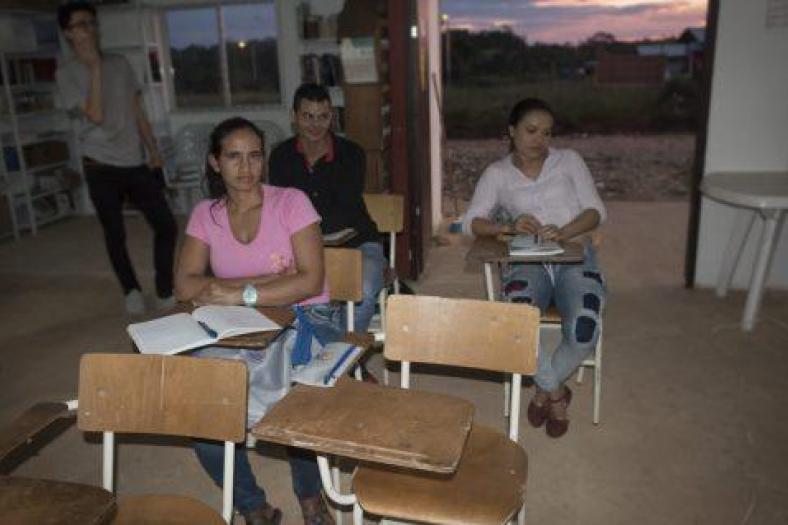 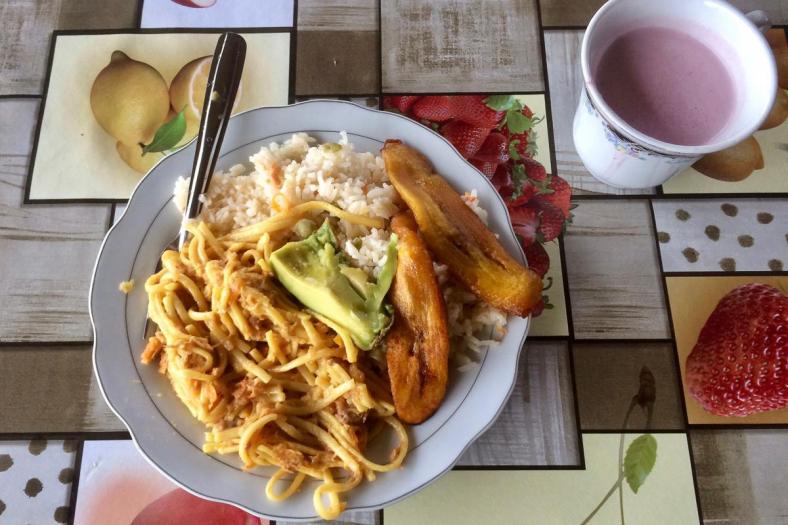 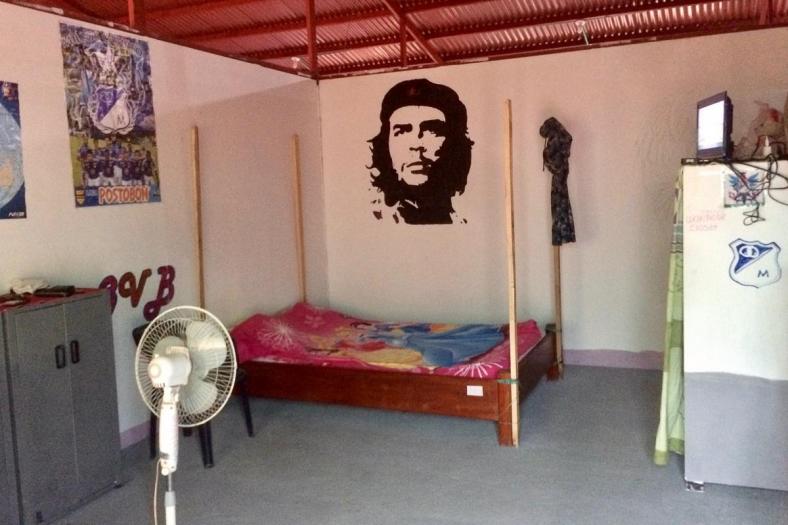 